Long Term 2 Surface Water Treatment RuleData Entry Instructions with ExamplesFinal UpdateCONTRACT NO. GS-35F-4461G PROJECTPrepared for:United States Environmental Protection AgencyOffice of Ground Water and Drinking Water Drinking Water Protection DivisionContracting Officer RepresentativeClint LemmonsPrepared by:SAIC Science Applications International Corporation1710 SAIC DriveCONTENTS1.0	Federally Reported Violations	22.0	Violation Detail for LT2	33.0	Violation Examples	7Example 1 – Failure to Submit Treatment Requirement Report	7Example 2 – Failure to Maintain Microbial Treatment	8Example 3 – Failure to Provide Treatment	10Example 4 – Failure to Address a Deficiency	11Example 5– Treatment Technique Uncovered Reservoir	14Example 6 – Failure to Respond to a Deficiency	16Example 7 – Monitoring of Treatment (SWTR-Unfilt/GWR)	17Example 8 – Reporting and Source Monitoring LT2	18Example 9 – Reporting and Source Monitoring LT2	22Example 10 – Reporting and Source Monitoring LT2	23Example 11 – Failure to Monitoring of Treatment (SWTR-Filtered)	24Example 12 – Reporting, No State Prior Approval	26Example 13 – Failure to Maintain Records	27Example 14 – Public Notification of Violation	28Example 15 – Public Notification of Violation	304.0	Inventory	324.1	Additional PWS Reporting	324.1.1	State Source Water Program	324.1.2	Outstanding Performers	334.1.3	Long Term 2 ESWTR Schedule Category	344.2	Treatment Processes	344.2.1	Treatment Objective/Processes Applied at PWS	354.2.2	Treatment Applied by Seller for a Purchased Water Source	354.2.3	Generic Reporting for Sources, Treatment Plants, Flows, Treatments	364.2.4	WSF Source, WSF Treatment Plant, Treatment Data, Facility Flows	395.0	Other Actions	425.1	Sanitary Survey	425.1.1	Sanitary Survey Examples	455.2	Corrective Actions	475.2.1	Event Schedule Activity Examples	48EXHIBITSExhibit 1: Summary of Federally Reported Violations for the LT2SWTR	2Exhibit 2: Federally Reported Violations for the LT2SWTR	4Exhibit 3 Ex 1: Failure to Submit Treatment Requirement Report Violation Object Data Elements	8Exhibit 4  Ex 2-A: Cryptosporidium Treatment Compliance Dates	9Exhibit 5 Ex 2-B: Failure to Maintain  Level of Treatment Appropriate for Bin Classification Violation Object Data Elements	9Exhibit 6 Ex 3-A: Cryptosporidium Treatment Compliance Dates	10Exhibit 7 Ex 3-B: Failure to install treatment appropriate for Bin Classification Violation Object Elements	11Exhibit 8 Ex 4-A: Failure to Address a Deficiency Violation Object Data Elements	13Exhibit 9 Ex 4-B: Failure to Address a Deficiency Violation Object Data Elements	13Exhibit 10 Ex 4-C: Failure to Address a Deficiency Violation Object Data Elements	14Exhibit 11 Ex 5: Treatment Technique Uncovered Reservoir Violation Object Data Elements	15Exhibit 12 Ex 6: Failure to Respond to Significant Deficiency Violation Object Data Elements	16Exhibit 13 Ex 7: Failure To Conduct Or Report Compliance Monitoring at Unfiltered Treatment Plant Violation Object Data Elements	18Exhibit 14 Ex 8-A: Source Water Monitoring Requirement to Maintain Adequate Treatment	19Exhibit 15 Ex 8-B: Source Water Monitoring Begin Dates	19Exhibit 16 Ex 8-C: Failure to Submit Source Water Sampling Schedule Violation Object Data Elements	20Exhibit 17 Ex 8-D: Monitoring, Source Water (LT2) Violation Object Data Elements	21Exhibit 18 Ex 9: Monitoring, Source Water (LT2) Violation Object Data Elements	23Exhibit 19 Ex 10: Failure to Submit Microbial Toolbox Report	24Exhibit 20 Ex 11: Failure to Monitoring of Treatment (SWTR-Filtered) Violation Object Data Elements	25Exhibit 21 Ex 12-A: Cryptosporidium Treatment Compliance Dates	26Exhibit 22 Ex 12-B: Reporting, No State Prior Approval Violation Object Data Elements	27Exhibit 23 Ex 13: Failure to Maintain Records Violation Object Data Elements	28Exhibit 24 Ex 14-A: Enforcement Object	29Exhibit 25 Ex 14-B: Failure to Provide Public Notice Report Violation Object Data Elements	29Exhibit 26 Ex 14-C: Enforcement Object	30Exhibit 27 Ex 15-A: Enforcement Object	31Exhibit 28 Ex 15-B: Failure to Provide Public Notice Report Violation Object Data Elements	31Exhibit 29 Ex 15-C: Enforcement Object	31Exhibit 30: Additional PWS Reporting Data Elements	32Exhibit 31: State Source Water Program Data Elements for Water System Object	33Exhibit 32: Outstanding Performers Data Elements for Water System Object	34Exhibit 33: Long Term 2 ESWTR Schedule Category Data Elements for Water System Object	34Exhibit 34: Required Treatment Process Code	35Exhibit 35: Required Seller Source Treatment Code in WSF Source Object	35Exhibit 36: Water System Object Element Optionality	37Exhibit 37: Source WSF Object Element Optionality	37Exhibit 38: SDWIS/FED Water Sources and Codes	38Exhibit 39: Purchased Source Seller Source Treatment Code Permitted Values	38Exhibit 40: Water System Object Elements	39Exhibit 41: Source Facilities	40Exhibit 42: Treatment Plant Facilities	41Exhibit 43: Treatment Data*	41Exhibit 44: Facility Flows	42Exhibit 45: Site Visit Object Elements	43Exhibit 46: Site Visit Object	43Exhibit 47: Visit Agency Type Permitted Values	44Exhibit 48: Category Evaluation Permitted Values	45Exhibit 49 Ex 1: Purchase Water System without Treatment or Finished Water Storage Site Visit Object Elements	45Exhibit 50 Ex 2-A: Visit Object Elements for Large Ground Water System with Ten Wells Reported as First of Two Visits	46Exhibit 51 Ex 2-B: Site Visit Object Elements for Large Ground Water System with Ten Wells Reported as Second of Two Visits	47Exhibit 52: Event Schedule Activity Object Elements	48Exhibit 53: Activity Type Code Permitted Values for GWR	48Exhibit 54: Reason Code Permitted Values for GWR and Optional Surface Water Corrective Actions	48Exhibit 55 Ex 1-A: Significant Deficiency A Final Corrective Actions Event Schedule Activity Object Elements Initially Reported	49Exhibit 56 Ex 1-B: Significant Deficiency B Final Corrective Actions Event Schedule Activity Object Elements Initially Reported	49Exhibit 57 Ex 1-C: Significant Deficiency C Final Corrective Actions Event Schedule Activity Object Elements Initially Reported	50Exhibit 58 Ex 1-D: Significant Deficiency A Interim Corrective Actions Event Schedule Activity Object Elements Initially Reported	50Exhibit 59 Ex 1-E: Significant Deficiency C Completed Final Corrective Actions Event Schedule Activity Object Elements Reported	51Exhibit 60 Ex 1-F: Significant Deficiency A Completed Interim Corrective Actions Event Schedule Activity Object Elements Reported	51Exhibit 61 Ex 1-G: Significant Deficiency A Completed Final Corrective Actions Event Schedule Activity Object Elements Reported	52Exhibit 62 Ex 1-H: Significant Deficiency B Completed Final Corrective Actions Event Schedule Activity Object Elements Reported	52This page is intentionally left blank.Safe Drinking Water Information System ()Reporting Under the Long Term 2 Surface Water Treatment RuleThe Safe Drinking Water Act (SDWA) requires states to report drinking water information periodically to EPA.  Safe Drinking Water Information System, Federal Version (/FED) is the EPA national data system that receives all Primacy Agency routine data submittals for the 155,000 Public Water Systems (PWS) and stores and provides the data for user retrieval. EPA uses the data to manage the Public Water System Supervision (PWSS) program; overseeing Primacy Agency activities, performing federal enforcement, providing compliance assistance, providing information to rule makers about the characteristics of the regulated community for input into rule development and evaluation, responding to public inquiries and providing information about the status of rule implementation.  Primacy Agencies, mostly State environmental or health agencies, perform the day-to-day activities to implement the regulations and regulate the drinking water systems within their jurisdictions to ensure that each PWS meets state and EPA standards for safe drinking water.  Primacy Agencies report the following information routinely to EPA:Basic information on each water system, such as water system name, ID number, number of people served, type of system (year-round or seasonal), the source(s) of water (ground water and surface water) and treatments provided;Violation information for each water system; where it has failed established  monitoring and reporting schedules, failed to comply with mandated treatment techniques, or exceeded any maximum contaminant levels (MCLs) or other standards;  Enforcement information including the actions Primacy Agencies have taken to ensure that drinking water systems return to compliance when in violation of a drinking water regulation; andSampling results for unregulated contaminants and for regulated contaminants when the monitoring results exceed the MCL.In most cases, the PWS rule violations that Primacy Agencies report to EPA is a summary of the actual violation details.  For example, there are many detailed water quality monitoring requirements needing to be met by PWSs, such as sampling locations, number of samples taken, use of certified laboratories and use of specific analysis methods, as well as reporting schedules for reporting data to Primacy Agencies.  PWSs that fail one or more of these requirements will incur a monitoring and reporting violation.  EPA has determined that detailed data, specifically the exact activity that was failed need not be reported for each noncompliant PWS, just a single routine monitoring and reporting violation.  However, Primacy Agencies and PWSs must maintain details of noncompliance events based upon PWS and Primacy Agency Record Keeping requirements identified in the rules, as well as sufficient information from which to ensure that mitigation of noncompliance is tracked to its completion.  In fact, Primacy Agencies are required to report data identifying that noncompliance has “returned to compliance” for many of the violations reported to EPA.EPA’s /FED data system is composed of several parts.  /FedRep is an application that Primacy Agencies use to manage routine data submittals to EPA; validating data, managing errors found, and communicating the results to EPA regional offices.  EPA’s Central Data Exchange (CDX), part of EPA’s National Environmental Information Exchange Network (NEIEN), is used to transfer data from Primacy Agencies to EPA, and for Primacy Agencies to retrieve output reports resulting from additional data validations.   Operational Data System (/ODS) is a database that receives, processes and stores data from Primacy Agency data submittals.  /Data Warehouse periodically downloads data from /ODS, adds additional data fields to better characterize data, and provides the data for end user retrievals as well as for the Standard Reports available through /Reporting Services.  Federally Reported ViolationsViolations of the Long Term 2 Enhanced Rule include treatment technique (TT) violations and monitoring and reporting (M&R) violations. These violation types, contaminant codes, and the initial compliance date (The initial compliance date is the earliest date that LT2 violations can occur) are summarized in Exhibit 1, “Summary of Federally Violations for the LT2SWTR.”   Violation Detail for LT2Exhibit 2 contains the federally reportable violations for the LT2 in more detail. These violations are listed by requirement and violation type. Exhibit 2 includes the /FED reporting codes, the regulatory citation, system type affected, and detailed description of the violation. For detailed information about the procedures for Primacy Agency routine data submittals to EPA’s /FED database, visit the following web site - http://www.epa.gov/safewater/databases/index.html. Examples of reporting these violations to EPA’s /FED are detailed in Section 3.0.  Violation ExamplesThe following examples illustrate LT2 scenarios; explain whether a violation is incurred, and if so, show the violation details to be reported by the Primacy Agency to EPA.Example 1 – Failure to Submit Treatment Requirement ReportBin Determination Report for Filtered Sources, Unfiltered system Cryptosporidium treatment requirements CFR §141.701(e), §141.710, §141.712(a), §141.721(c)Violation Type = 33Contaminant Code = 0800PWS PA4236954 is a Subpart H system serving 12,000 people.Treatment Plant #1 (TP001) has reservoir source, operates year round and has filtration installed.Treatment Plant #2 (TP002) has a well that is characterized as ground water under the direct influence of surface water (GUDISW), operates only in the summer months and does not have filtration.The system submitted their sampling schedule in 12/01/2007, and commenced source water monitoring on 04/01/2008.  Source water monitoring for TP001 consisted of monthly samples of Cryptosporidium, E. coli and Turbidity for 24 months (CFR §141.701(a)(1)).Source water monitoring for TP002 is performed twice per month during the months of operation, June-September for Cryptosporidium, during the same 24-month period (CFR §141.701(a)(2), §141.701(e)(2)).Monitoring is completed in 03/20/ 2010.  The Bin classification report would be due to the Primacy Agency no later than 9/30/2010 as required under CFR §141.710(e).The unfiltered system Cryptosporidium Treatment Requirements Report would be due to the Primacy Agency no later than 9/30/2010 as required under CFR §141.712(a)(1).The system monitors as required; however, they do not submit either the Bin Classification Report or the unfiltered system Cryptosporidium Treatment Requirements Report to the State.  The Primacy Agency notifies the PWS of the violation on 10/10/2010.  The system incurs a type 33 violation with a Compliance Period Begin Date of 10/01/2010 (one day after the reports were due.  The Primacy Agency must report these violations (see following exhibit below) to EPA using the following violation object, data elements and values.  However, since these violations would overlap by one day or more, only one violation should be submitted to per system.  This is an open ended violation and thus the Compliance Period End Date is not valued as part of the violation.  Example 2 – Failure to Maintain Microbial TreatmentFailure to maintain the level of treatment appropriate for Bin Classification  [CFR §141.711(c), (§141.715 – §141.720)]Violation Type = 41Contaminant Code = 0800PWS PA5624945 is a surface water system serving 25,000 people.  It has one surface water source of water and one treatment plant that has conventional filtration installed.  The results from initial source water monitoring indicated that the PWS is in Bin 3, which requires 2-log additional treatment for Cryptosporidium (CFR §141.711(a)).  In addition, CFR §141.711(b)(2) requires:“Systems classified in Bin 3 and Bin 4 must achieve at least 1-log of the additional Cryptosporidium treatment required under paragraph (a) of this section using either one or a combination of the following: bag filters, bank filtration, cartridge filters, chlorine dioxide, membranes, ozone, or UV, as described in CFR §141.716 through §141.720.”Thus, this PWS must provide 2-log of additional treatment, with 1-log of the additional treatment being achieved using a combination of the options listed in 141.711(b) (2) above.  The PWS must meet the following schedule identified in CFR §141.713(c) for the installation of this additional treatment a States may allow up to an additional two years for complying with the treatment requirement for systems making capital improvements.The system installs and begins operation of the required treatment on 08/15/2013.  CFR §141.721(f) requires:“(f) Systems must report to the State in accordance with the following table for any microbial toolbox options used to comply with treatment requirements under CFR §141.711 or CFR §141.712.”The system reports in accordance with CFR §141.721(f).In the course of operation, it is found that the installed treatment is not functioning as designed due to poor operation.As a result, during the month of June 2016, the treatment plant does not provide the required 2-log treatment.The system fails to meet the treatment requirements associated with the Bin classification during the month of June 2016 with a Compliance Period Begin Date of 06/01/2016 and with a Compliance Period End Date of 06/30/2016.  The Primacy Agency must report this violation (see following exhibit below) to EPA using the following violation object, data elements and values.  Example 3 – Failure to Provide TreatmentFailure to install treatment appropriate for Bin Classification  CFR §141.711(a),(b), §141.713Violation Type = 42Contaminant code = 0800PWS PA5624945 is a subpart H system serving 25,000 people.It has one surface water source of water and one treatment plant that has conventional filtration installed.The results from initial source water monitoring indicated that the system is in Bin 3, which requires an additional 1-log Cryptosporidium treatment (CFR §141.711(a)).In addition, CFR §141.711(b)(2) requires:“Systems classified in Bin 3 and Bin 4 must achieve at least 1-log of the additional Cryptosporidium treatment required under paragraph (a) of this section using either one or a combination of the following: bag filters, bank filtration, cartridge filters, chlorine dioxide, membranes, ozone, or UV, as described in CFR §141.716 through CFR §141.720.”Thus, this system must provide additional treatment to achieve an additional 1-log treatment, and must meet the following schedule identified in CFR §141.713(c) a States may allow up to an additional two years for complying with the treatment requirement for systems making capital improvements.The system develops plans and begins construction to meet the 2-log treatment required of Bin 3 systems.However, the system fails to provide the additional treatment required by CFR §141.711(b)(2) by 10/01/2013.  During an inspection by the Primacy Agency in 01/15/2014, the Primacy Agency becomes aware that the system still needs to install the additional treatment, and provides notification to the system.  The system incurs a type 42 violation with a Compliance Period Begin Date of 10/02/2013 (one day after the treatment should be in operation).  The Primacy Agency must report this violation (see following exhibit below) to EPA using the following violation object, data elements and values.  This is an open ended violation and thus the Compliance Period End Date is not valued as part of the violation.  Example 4 – Failure to Address a DeficiencyFailure to meet schedule of corrective actions required in either EPA-approved schedule, or within the schedule of the system responseCFR §141.723Violation Type = 45Contaminant Code = 0800PWS 012154376 is a subpart H system serving 800 people.It has one surface water source of water and one treatment plant that has conventional filtration installed.  EPA schedules and performs a sanitary survey for this system on 09/01/2013.  In the course of the survey, three significant deficiencies were found in the operation of the treatment facilities.  The sanitarian provides a copy of the report on 09/14/2013.  CFR §141.723(c) requires:“(c) For sanitary surveys performed by EPA, systems must respond in writing to significant deficiencies identified in sanitary survey reports no later than 45 days after receipt of the report, indicating how and on what schedule the system will address significant deficiencies noted in the survey”Further, CFR §141.723(d) requires:“(d) Systems must correct significant deficiencies identified in sanitary survey reports according to the schedule approved by EPA, or if there is no approved schedule, according to the schedule reported under paragraph (c) of this section if such deficiencies are within the control of the system.”The system prepares a response to the significant deficiencies found, and submits the report.  EPA approves the following schedule and creates two corrective actions with Event Schedule Activity IDs of 648, 649 and 650.  Reporting of corrective actions is detailed in Section 5-Other Reporting.Deficiency AInterim Action completed by 10/01/2013Final Action completed by 12/01/2013Deficiency BFinal Action completed by 12/01/2013Deficiency CFinal Action completed by 12/01/2013The system fails to complete the interim action for Deficiency A by 10/01/2013.The system incurs a type 45 violation with a Compliance Period Begin Date of 10/02/2013 (one day after the interim action is to be completed).  EPA must report this violation (see following exhibits below) to EPA HQ, using the violation object, data elements and values.  This is an open ended violation and thus the Compliance Period End Date is not valued as part of the violation.  EPA creates another corrective action, #753, for the failed interim activity.  The corrective action is reported as an Event Schedule Activity.  Reporting of corrective actions is detailed in Section 5-Other Reporting.To make the violations unique with /ODS, the underlying object type and ID must be reported.  For type 45 violations, the underlying is the corrective action for the deficiency which is not completed or is not completed on time.    The violation underlying object type is “CORATION”-Corrective Action.  The violation underlying ID is the Event Schedule Activity ID for the corrective action    The system completed the final action for Deficiency C ahead of schedule on 11/15/2013.The system does not address Deficiencies A and B by completing the final actions by 12/01/2013.The system incurs two more type 45 violations with a Compliance Period Begin Date of 12/02/2013 (one day after the deficiencies were to be addressed).  EPA must report these violations (see following exhibits below) to EPA HQ, using the violation object, data elements and values.  This is an open ended violation and thus the Compliance Period End Date is not valued as part of the violation.  To make the violations unique with /ODS, the underlying object type and ID must be reported.  For type 45 violations, the underlying is the corrective action for the deficiency which is not completed or is not completed on time.  The corrective action is reported as an Event Schedule Activity.  The violation underlying object type is “CORATION”-Corrective Action.  The violation underlying ID is the Event Schedule Activity ID for the corrective action.  Reporting of corrective actions is detailed in Section 5-Other Reporting.    Example 5– Treatment Technique Uncovered ReservoirFailure to Take Action on Uncovered Finished Water ReservoirCFR §141.714Violation Type = 47Contaminant Code = 0800PWS PA8746921 provides water to 32,000 personsThe system is an unfiltered subpart H system. An uncovered water reservoir storage facility is constructed and put on-line on 10/31/1998.Its existence and use is discovered by the Primacy Agency during a sanitary survey conducted on 3/3/2010.  The inspector informs the system operator that the system is in violation of CFR §141.714(b) which states:“(b) Systems must notify the State of the use of each uncovered finished water storage facility no later than April 1, 2008.”The inspector further informs the operator that the system has several options to reconcile the violation including removing it from the water system operations, or, as stated in CFR §141.714(c)(1),(2), install a cover or treat the discharge:“(c) Systems must meet the conditions of paragraph (c)(1) or (2) of this section for each uncovered finished water storage facility or be in compliance with a State-approved schedule to meet these conditions no later than April 1, 2009.	(1) Systems must cover any uncovered finished water storage facility.(2) Systems must treat the discharge from the uncovered finished water storage facility to the distribution system to achieve inactivation and/or removal of at least 4-log virus, 3-log Giardia lamblia, and 2-log Cryptosporidium using a protocol approved by the State.”The system decides to remove the reservoir from the water system flow until financing can be arranged to either install a cover or treatment.The system is out of compliance with CFR §141.714 and incurs a type 47 violation with a Compliance Period Begin Date of 04/02/2008 (the date after use of the uncovered finished water reservoir must be reported).  The contaminant code must be 0800 when a system either fails to notify the Primacy Agency by 04/01/2008 or fails to cover the reservoir by 04/01/2009.  If the system began construction of an uncovered reservoir after 02/16/1999 the contaminant code would be Interim Enhanced Surface Water Treatment Rule-0300. The Primacy Agency must report this violation (see following exhibit below) to EPA using the following violation object, data elements and values.  Example 6 – Failure to Respond to a DeficiencyFailure to respond to significant deficiency determined and contained in EPA Sanitary Survey Report within 45 days of report receiptCFR §141.723Violation Type = 20Contaminant Code =0800 PWS PA1208541 is a subpart H system serving 130,000 people.It has one surface water source of water and one treatment plant that has conventional filtration installed.  EPA has scheduled and performed a sanitary survey for this system on 06/12/2008.  In the course of the survey, four significant deficiencies were found.  The sanitarian provided a copy of the report before leaving for the day.  CFR §141.723(c) requires:“(c) For sanitary surveys performed by EPA, systems must respond in writing to significant deficiencies identified in sanitary survey reports no later than 45 days after receipt of the report, indicating how and on what schedule the system will address significant deficiencies noted in the survey”The system does not prepare a response to the significant deficiencies by 07/27/2008Although the system incurs four type 20 violations with a Compliance Period Begin Date of 07/28/2008 (one day after the water system is to consult with EPA), the Primacy Agency should only report these violations as a single violation, using Exhibit 11 example.  This is an open ended violation and thus the Compliance Period End Date is not valued as part of the violation.  Example 7 – Monitoring of Treatment (SWTR-Unfilt/GWR)Failure to conduct or report compliance monitoring at a Subpart H unfiltered treatment plant CFR §141.721(f)Violation Type = 31Contaminant Code =0800 PWS PA7131979 is a surface water system serving 1,500 people.  It has one surface water source of water and one treatment plant that does not provide filtration.  The results from initial source water monitoring indicated the PWS must provide at least 2.0-log treatment for Cryptosporidium (CFR §141.712(b)).  The system installs and begins operation of the required treatment on 10/25/2014.  CFR §141.721(f) requires:“(f) Systems must report to the State in accordance with the following table for any microbial toolbox options used to comply with treatment requirements under CFR §141.711 or CFR §141.712.”In the treatment requirements approval, the primacy agency required the water system to monitor residual disinfection levels within the plant every 4 hours and submit a summary of the results by the 10th of the following month.The system does not submit the report for February 2015 in accordance with CFR §141.721(f).Each month the system does not monitor and submit the report it will incur a type 31 violation.  The monthly the Compliance Period Begin and End Dates are 02/01/2015 and 02/28/2015.  The Primacy Agency must report these violations (see following exhibit below) to EPA using the following violation object, data elements and values.  .  The violation requires the Primacy Agency compute whether this is a major or minor violation based on the following formula where at least one of the samples was missed/incorrect/etc.:Major = fewer than 90% of the samples collectedMinor = 90 % or more, but not 100% of samples collected The PWS did not report any samples; therefore this is a major Monitoring and Reporting violation and the Major Violation Indicator is set to Yes. Example 8 – Reporting and Source Monitoring LT2Failure to submit source water sampling schedule, late submittal, or incomplete/ deficient submittal  [CFR §141.702(a)] and [CFR §141.703(f)]Violation Type = 32Contaminant Code = 0800PWS PA5976156 is a large community water system serving 250,000 people.  The system has five treatment plants using seven sources of water.  Treatment Plant #1 (TP001) and Treatment Plant #2 (TP002) use surface water and have filtration installed and in operation seasonally between July 1 and September 30.Treatment Plant #3 (TP001) uses surface water exclusively and has filtration installed and in operation.Treatment Plant #4 (TP004) uses surface water exclusively.Treatment Plant #5 (TP005) uses surface water exclusively and has filtration installed and in operation and has 5.5 log treatment for Cryptosporidium installed.  The system does not have to monitor sources for this treatment plant because they are providing maximum treatment and can take advantage of avoidance criteria.  In accordance with CFR §141.701(c), the system must submit their sampling schedule no later than 7/1/2006, and begin initial source water monitoring no later than 10/1/2006.   The regulations require that this system sample “…their source water for Cryptosporidium, E. coli, and turbidity at least monthly for 24 months” for the sources with filtration treatment (TP001, TP002, TP003 and TP005), and only for Cryptosporidium for the source supplying TP004 (CFR §141.701(a)(2)) at least monthly for 24 months.Because TP005 has 5.5 log treatment for Cryptosporidium installed, in accordance with CFR §141.701(d), this treatment plant meets the monitoring avoidance criteria and the system need not perform source water monitoring at this site. Given this scenario, the following sampling schedule is appropriate:Situation A.The system submits the sample schedule to the Primacy Agency on 8/15/2006.CFR §141.701(c) schedule is as follows:“(c) Monitoring schedule. Systems must begin the monitoring required in paragraphs (a) and (b) of this section no later than the month beginning with the date listed in this table:”In addition, CFR §141.702(a)(1) requires system’s to “…submit sampling schedules no later than 3 months prior to the applicable date listed in CFR §141.701(c) for each round of required monitoring.  Thus, this system must have submitted their sampling schedule to the Primacy Agency no later than 07/01/2006.  The system submitted their schedule late.The PWS incurs a type 32 violation with a Compliance Period Begin Date of 07/02/2006 (one day after the reports were due).  The Primacy Agency must report this violation (see following exhibit below) to EPA using the following violation object, data elements and values.  This is an open ended violation and thus the Compliance Period End Date is not valued as part of the violation.  Situation B.The system submits the sampling schedule on 6/20/2006.  However, they misinterpret the regulatory requirements, thinking that they did not have to sample sources of water that were used less than six months of the year.  Thus, their sampling schedule excluded sampling for TP001 and TP002 sources.  CFR §141.701(e), that states that“(e) Plants operating only part of the year. Systems with subpart H plants that operate for only part of the year must conduct source water monitoring …”The Primacy Agency reviews their submittal and finds it deficient, notifying the water system on 09/10/2006.The system does not modify the plan to include source water sampling for TP001 and TP002 and submits the revised plan to the State.CFR §141.702(c), that states that“(c) Systems that fail to meet the criteria of paragraph (b) of this section for any source water sample required under § 141.701 must revise their sampling schedules to add dates for collecting all missed samples. Systems must submit the revised schedule to the State for approval prior to when the system begins collecting the missed samples.”Since the system submits a deficient sample schedule and when notified of the deficiency, the system does not make the proper revisions and resubmit. All systems submitting insufficient plans incurs a violation beginning on the day the Primacy Agency notifies them the plan is insufficient.The PWS incurs a type 32 violation with a Compliance Period Begin Date of 09/10/2006 (the date they were notified the plan is insufficient).  The Primacy Agency must report this violation (see following exhibit below) to EPA using the following violation object, data elements and values.  This is an open ended violation and thus the Compliance Period End Date is not valued as part of the violation.  Example 9 – Reporting and Source Monitoring LT2Failure to Conduct Source Water Monitoring – Initial, Second Round or ReplacementCFR §141.702(c), §141.703, §141.706(a)Violation Type = 32Contaminant code = 0100-Turbidity, 3014 -E. coli or 3015-CryptosporidiumPWS PA8236954 is a small filtered Subpart H system serving 9,000 people It has two qualified operators.The system's sampling plan specifies collection of source water E. coli samples on 12/03/2008 and 12/16/2008  While System PA8236954 is conducting its required source water monitoring for E. coli, the operator that usually collects the bi-weekly E. coli sample goes on vacation. The system’s other operator decides to wait until his/her colleague returns to work to continue the required source water monitoring instead of collecting the samples themselves. Therefore, the system does not collect samples until 12/13/2008 and 12/16/2008. CFR §141.702(b) requires that;“Systems must collect samples within two days before or two days after the dates indicated in their sampling schedule ( i.e. , within a five-day period around the schedule date) … “The regulations provide additional sample schedule flexibility where “…extreme condition or situation exists that may pose danger to the sample collector… “ (CFR §141.702(b)(1), or where “…a system is unable to report a valid analytical result for a scheduled sampling date due to equipment failure, loss of or damage to the sample… “ (CFR §141.702(b)(1)(i).   In the latter case, the regulations provide up to 21 additional days to collect replacement samples.Neither of these two regulations applies to this situation.  Thus, system PA8236954 incurs a monitoring and reporting violation for failing to take scheduled sample between 12/01/2008 and 12/05/2008.  The system incurs a type 32 violation with contaminant code 3014-E. coli with a begin date of 12/1/2008 and an end date of 12/31/2008.  The Primacy Agency must report these violations (see following exhibit below) to EPA using the following violation object, data elements and values.  If the system is required to monitor for E. coli and Cryptosporidium, two violations would be submitted, one for each contaminant.Further, CFR §141.702(c) requires:“(c) Systems that fail to meet the criteria of paragraph (b) of this section for any source water sample required under CFR §141.701 must revise their sampling schedules to add dates for collecting all missed samples. Systems must submit the revised schedule to the State for approval prior to when the system begins collecting the missed samples”Thus, the system must modify the original sample schedule to include replacement samples.  Failure to modify the schedule would be an additional 32/0800 violation.Example 10 – Reporting and Source Monitoring LT2Failure to Submit Microbial Toolbox Report CFR §141.721(f)Violation Type = 32Contaminant Code = 0800PWS PA5624945 is a surface water system serving 25,000 people.  It has one surface water source of water and one treatment plant that has conventional filtration installed.  As described in Example 3 , the results from initial source water monitoring indicated the PWS is in Bin 3, which requires 1-log additional treatment for Cryptosporidium (CFR §141.711(a)).  The system installs and begins operation of the required treatment on 08/15/2013.  CFR §141.721(f) requires:“(f) Systems must report to the State in accordance with the following table for any microbial toolbox options used to comply with treatment requirements under CFR §141.711 or CFR §141.712.”In the Bin treatment approval, the primacy agency required the water system to submit an Annual watershed control program status by March 15th of each year.The system does not submit the report by 03/15/2016 in accordance with CFR §141.721(f).Each year the system does not submit the report it will incur a type 32 violation.  This year the Compliance Period Begin Date is 03/16/2016 (the date after the report is due).  The Primacy Agency must report this violation (see following exhibit below) to EPA.  This is an open ended violation and thus the Compliance Period End Date is not valued as part of the violation.     Example 11 – Failure to Monitoring of Treatment (SWTR-Filtered)Failure to conduct or report compliance monitoring at a Subpart H filtered treatment plant CFR §141.721(f)Violation Type = 36Contaminant Code = 0800PWS PA5624945 is a surface water system serving 25,000 people.  It has one surface water source of water and one treatment plant that has conventional filtration installed.  As detailed in Example 3 above, the results from initial source water monitoring indicated that the PWS is in Bin 3, which requires 2-log additional treatment for Cryptosporidium (CFR §141.711(a)).  The system installs and begins operation of the required treatment on 08/15/2013.  CFR §141.721(f) requires:“(f) Systems must report to the State in accordance with the following table for any microbial toolbox options used to comply with treatment requirements under CFR §141.711 or CFR §141.712.”In the Bin treatment approval, the primacy agency required the water system to monitor turbidity levels from the combined filter effluent every four hours and submit a summary of the results by the 10th of the following month.The system does not monitor over a entire weekend during January 2016 in accordance with CFR §141.721(f).Each month the system does not monitor and submit the report it will incur a type 36 violation.  This monthly Compliance Period Begin and End Dates are 01/01//2016 and 01/31/2016.  The Primacy Agency must report these violations (see following exhibit below) to EPA using the following violation object, data elements and values.  .  The violation requires the Primacy Agency compute whether this is a major or minor violation based on the following formula where at least one of the samples was missed/incorrect/etc.:Major = fewer than 90% of the samples collectedMinor = 90 % or more, but not 100% of samples collected The PWS missed 12 of the 186 samples (6 samples every 24 hours the plant is in operation) turbidity samples, roughly 94% of the samples were taken.  This is a minor Monitoring and Reporting violation and the Major Violation Indicator is set to No.   Example 12 – Reporting, No State Prior ApprovalFailure to Profile/Consult with State Prior to Significant Change in Disinfection PracticesCFR §141.708Violation Type = 37Contaminant Code = 0800PWS PA3456789 is a surface water system serving 240,000 people.The system plans to modify its disinfection process.Without disinfection profiling and notifying the Primacy Agency, contractors begin modification to treatment on 10/13/2010. Therefore; modifying their treatment, following the completion of initial source water monitoring under CFR § 141.701(a) without profiling is an LT2 violation.  Modifications to the treatment without disinfection profiling and notifying the Primacy Agency prior to the dates shown in the following exhibit, would result in a violation reported with Interim Enhanced Surface Water Treatment Rule contaminant code-0300.The system commits a type 37 violation as a result of failure complete a disinfection profile and submit the profile before making change of significant treatment process modifications. The Compliance Period Begin Date is 10/13/2010 (date changes were made to treatment processes).  The Primacy Agency must report this violation (see following exhibit below) to EPA, using the violation object, data elements and values.  This is an open ended violation and thus the Compliance Period End Date is not valued as part of the violation.  Example 13 – Failure to Maintain RecordsFailure to maintain recordsCFR §141.722Violation Type = 09Contaminant Code =0800 PWS PA3112013 is a subpart H system serving 40,000 people.It has one surface water source of water and one treatment plant that has conventional filtration installed.  The system is required to provide 2.5 log of treatment and per the treatment requirements must maintain an entry point chlorine residual of 0.5mg/l which is monitored continuously.   CFR §141.722(c) requires:(a) Systems must keep results from the initial round of source water monitoring under § 141.701(a) and the second round of source water monitoring under § 141.701(b) until 3 years after bin classification under § 141.710 for filtered systems or determination of the mean Cryptosporidium level under § 141.710 for unfiltered systems for the particular round of monitoring.(b) Systems must keep any notification to the State that they will not conduct source water monitoring due to meeting the criteria of § 141.701(d) for 3 years.(c) Systems must keep the results of treatment monitoring associated with microbial toolbox options under §§ 141.716 through 141.720 and with uncovered finished water reservoirs under § 141.714, as applicable, for 3 years.The system submits summarized monthly monitoring results of the entry point RDC.  However, the results of a sanitary survey show the system does not have records of the entry point chlorine monitoring from March 10, 2015 to June 3, 2015.  The PWS incurs a type 09 violation with a Compliance Period Begin Date of 03/10/2015 (the date record keeping failure begins).  The Primacy Agency must report this violation (see following exhibit below) to EPA using the following violation object, data elements and values.  This is an open ended violation and thus the Compliance Period End Date is not valued as part of the violation.  Example 14 – Public Notification of ViolationFailure to provide public notification for a violationCFR §141.203Violation Type = 75Contaminant Code = 7500Using the situation described in Example 1 above, The system, PA4236954, is officially notified by the Primacy Agency of its failure to consistently provide treatment requirements reports on 10/10/2010.  The letter also notified the system that they must provide public notice to their customers within 30 days of the violation notification, 11/10/2010 and proof of the public notice to the Primacy Agency 10 days later, 11/20/2010.The system did not provide public notification and is notified on 12/01/2010 that since it had not provided public notification, it incurs a public notification violation.  Further, the PWS must provide public notice as soon as possible and submit proof to the Primacy Agency.  PWS PA4236954 provided public notification on 12/20/2011 and faxed proof to the Primacy Agency on the same day.As with any public notification, the Primacy Agency should report the date it requested the public notification from the water system, 10/10/2010 and the date the water system provided the public notification, 12/20/2011 (Exhibit 24 Ex14-A and Exhibit 26 Ex 14-C).  These enforcement actions are associated to the "original" failure to provide treatment requirements report violation #75690.The Primacy Agency must report the public notice violation (Exhibit 25 Ex 14-B) to EPA, using the violation object, and associated data elements and values.  Since the public notice is the result of a federal "original" violation, the violation type is type 75 and when it is submitted an association to the "original" violation #75690 is required.  The Compliance Period Begin Date is 11/11/2010 (the day after not providing the required notification).  This is an open ended violation and thus the Compliance Period End Date is not valued as part of the Violation Object.   Example 15 – Public Notification of ViolationFailure to provide public notification for a violationCFR §141.203Violation Type = 75Contaminant Code = 7500Using the situation described in Example 2 above, The system, PA5624945, is officially notified by the Primacy Agency of its failure to maintain treatment requirements reports from the state on 07/20/2016.  The letter also notified the system that they must provide public notice to their customers within 30 days of the violation notification, 08/20/2016 and proof of the public notice to the Primacy Agency 10 days later, 08/30/2016.The system did provide public notification on 08/15/2016 but did not provide proof to the primacy agency and is notified on 10/01/2016 that since it had not provided proof of public notification, it incurs a public notification violation.  Further, the PWS must provide proof of public notice as soon as possible to the Primacy Agency.  PWS PA5624945 faxed the proof of public notification on 11/20/2016.As with any public notification, the Primacy Agency should report the date it requested the public notification from the water system, 07/20/2016 and the date the water system provided the public notification, 08/15/2016 (Exhibit 27 Ex 14-A and Exhibit 29 Ex 14-C).  These enforcement actions are associated to the "original" failure to maintain treatment requirements violation #39468.The Primacy Agency must report the public notice violation (Exhibit 28 Ex 14-B) to EPA, using the violation object, and associated data elements and values.  Since the public notice is the result of a federal "original" violation, the violation type is type 75 and when it is submitted an association to the "original" violation #39468 is required.  The Compliance Period Begin Date is 08/21/2016 (the day after not providing the required proof of public notification).  This is an open ended violation and thus the Compliance Period End Date is not valued as part of the Violation Object.   InventoryPrimacy Agencies are required to report Inventory data for all water systems.  This section identifies the following:Reporting requirements for Additional PWS ReportingCode values for Primacy Agencies to identify treatment of Giardia lamblia and Cryptosporidium Code values for Primacy Agencies to identify Purchased Source filtration by the sellerPolicies and general coding instructions, including examples of Primacy Agency reporting of sources of water, treatment plants, and treatments applied, and flow of water sources to treatment plants.Additional PWS ReportingAdditional PWS Reporting data elements were developed to provide the ability to report data about a water system.  The Additional PWS Reporting data elements are listed in the following exhibit.The following are the permitted values for the Additional PWS Reporting NameState Source Water ProgramCombined Distribution System IdentifierStage2 DBPR Schedule CategoryLong Term 2 ESWTR Schedule CategoryOutstanding PerformerFor each water system, multiple Additional PWS Reporting records may be reported if the Additional PWS Reporting Name is unique within the water system.  State Source Water ProgramPrimacy Agencies are required to report the status of the State Source Water Program for each water system.  If the water system has a source water program in place for all sources, the Additional PWS Reporting Text is set to ‘Y’-Yes.  Otherwise the value is set to ‘N’-No.The Additional PWS Reporting Begin Date Value must be earlier or same as the current date and is conditionally mandatory if the State Source Water Program is reported as ‘Y’.  Outstanding PerformersThe Interim Enhanced Surface Water Treatment Rule (IESWTR) and Ground Water Rule (GWR) set the frequency of sanitary survey based on water system federal type.  Primacy Agencies must conduct sanitary surveys at least every 3 years for community systems and every 5 years for non-community systems.  If the Primacy Agency determines a community system is an Outstanding Performer, the frequency of sanitary survey may be reduced to every 5 years.   By maintaining Outstanding Performers information, EPA may better keep the public informed of their activities and role in promoting safe drinking water. Primacy Agencies which reduce the frequency of sanitary surveys for Outstanding Performers must report all water systems which are Outstanding Performers to EPA along with the date of the determination.  Optionally, primacy agencies which do not reduce the frequency of sanitary surveys may report if a water system is an Outstanding PerformerOptionally, all primacy agencies may report if a water system is not an Outstanding Performer.The Additional PWS Reporting Begin Date Value must be earlier or same as the current date and is conditionally mandatory if the Outstanding Performer Code is reported as Y. Long Term 2 ESWTR Schedule CategoryThe LT2 describes Schedule Categories for water systems in CFR §141.702(c) based on a water system’s type of sources, population, and membership in a combined distribution system.  The schedule category establishes source water monitoring and treatment requirement due dates.  Reporting of the schedule category allows EPA to determine when a water system is implementing portions of the rule.The Additional PWS Reporting Begin Date Value, Additional PWS Reporting Begin Date Value, and Additional PWS Reporting Numeric Value must not be reported.Treatment Processes The Surface Water Treatment suite of rules sets monitoring requirements based on the absence or presence of treatment processes, specifically chemical disinfectant and type of filtration.  Explicitly reporting presence of treatment processes to EPA is necessary for PWSS program oversight.  Currently, no single treatment process or combination of processes may be used to infer the provided level of treatment for Giardia lamblia or Cryptosporidium.  Report this information using a treatment process for water systems directly applying the treatment; and a seller source treatment code for water systems purchasing water treated with filtration.Treatment Objective/Processes Applied at PWSTreatment process codes are available for mandatory reporting of treatment of microbials for Subpart H water systems applying treatment of Giardia lamblia and/or Cryptosporidium.  These codes must be paired with the Disinfectant treatment objective:Treatment Objective:	DTreatment Process:	361-372Treatment Applied by Seller for a Purchased Water SourcePrimacy Agencies must report certain treatments provided by the seller as the seller source treatment code for all purchased sources (consecutive connections and non-purchased).  Seller Source Treatment Code “F” (Treated by seller including filtration for SWT) denotes treatment of ground water sources to provide 4-log treatment of viruses.The following decision process is suggested for identifying the proper value to enter in this data element (Seller Source Treatment Code in the Water System Facility Source object):  No treatment provided by seller (regardless of water type)--Not Treated by Seller; value = ‘N’If source is surface water or ground water under the direct influence of surface water,Treated by seller including surface water treatment regulation required filtration, value = ‘F’Treated by seller not including filtration, value = 'Y'If source is ground water,Treated by seller including 4-log treatment of viruses, value = ‘G’ Treated by seller not including 4-log treatment of viruses, value = 'Y' Generic Reporting for Sources, Treatment Plants, Flows, TreatmentsPrimacy Agencies are required to identify and report all sources of drinking water (those controlled by the PWS as well as those purchased by the PWS) to EPA, using the Water System Facility Source object.  In addition, Primacy Agencies must report all treatments applied to the sources of water by the PWS with the use of a Water System Facility Treatment Plant object.  Several data elements are required to be reported to characterize treatments applied to purchased water sources by the seller prior to any additional treatments that may be implemented by the purchasing water system.  Further, linkages between Water System Facility Source objects and Water System Facility Treatment Plant objects must be made using the Facility Flow object.  Finally, the treatments implemented/applied by the PWS at the treatment plants must be encoded using the Treatment Data object.  The narrative below reiterates EPA’s policy for reporting sources of water and their treatments, including those sources of water purchased from other Public Water Systems (known as Purchased Sources).  The next three exhibits identify the data elements to be reported for Sources of Water (purchased or not), treatment plants, facility flows between sources and treatment plants, and treatments, respectively.The following rules apply to source, treatment plant and treatment reporting:All treatment detail records must be reported to /FED associated with treatment plant records, regardless of whether the treatment is occurring at a large treatment plant or is a small building in which disinfectant is added.Primacy Agencies may only report treatment data for treatment plant type water system facilities.Primacy Agencies must provide information to allow /FED to link the source records to the treatment plant records as water system facility flows.For consecutive connections, EPA is aware of the complex relationships that may exist between water systems and their treatment(s). For the purchasing water system, EPA requires reporting whether the seller is partially treating the source as outlined above, filtering a surface water source, providing 4-log treatment of viruses for a ground water source, or not providing any treatment. Any buyer treatment must be reported as outlined above. Treatment provide by Sellers must be reported with the Sellers treatment plant inventory.Explicit reporting of “no treatment” for a source is required in the Source Treated Code element to explicitly confirm the source is not treated. For additional information regarding the reporting of Water System, Water System Facility Source, Water System Facility Treatment Plant, Facility Flow and Treatment Data objects, refer to the most current /FedRep Requirements document.Specific reporting requirements exist for purchased sources of water.  These are identified in the Water System Facility Source object with a Facility Type Code element value of either “CC” or “NP”.  The following Water System Facility Source object elements must be valued:Primacy Agencies must report all treatment applied to sources of drinking water. If a source of water is not treated, Primacy Agencies must affirm that as well. Treatment is reported via a Treatment Plant facility record. Finally, the Primacy Agency must report a linkage between the source of water facility and treatment plant facility.To meet the /FED reporting requirement for linking Water System Facility Source objects and Water System Facility Treatment Plant objects, use the Facility Flow object which Requires PWS ID,Facility ID From element to identify the Water System Facility Source object that is being treated at the treatment plant, andFacility ID To element to identify the Water System Facility Treatment Plant object the source(s) flow to, andProhibits linkage between a facility (source, treatment plant, etc.) and itself; andProhibits duplicate links between a specific source and treatment plant combination.In summary, the Primacy Agency must report all sources of water, all treatment, assign the treatment to a treatment plant record, and link the source records to the treatment plant records. With regard to SWTR reporting, it must also inform EPA of decisions made on unfiltered surface water sources and ground water under the influence of surface water on ground water sources.WSF Source, WSF Treatment Plant, Treatment Data, Facility FlowsThe exhibits in this section provide general examples for reporting for a large, active, locally-owned, community water system, PA1234567, with the following WSF sources, WSF treatment plants, treatment data and facility flows: Population of 100,000 and 25,000 service connectionsFive permanent sources of water (sources 1-5) which all have a State Source Water Program in effect since 06/03/1992, including One purchased from another water system (Source 2-CC02),One emergency source (Source 6-WL06), and Treatment Plant 1 (TP1) provides numerous treatments including, conventional filtration which includes 3- log removal of Giardia lamblia cysts and 4-log inactivation of viruses prescribed by SWTR and 1.5 log treatment of Cryptosporidium prescribed by LT2, and treats Sources 1-3Treatment Plant 2 (TP2) has an innovative treatment and provides 4-log of virus treatment required for the GWR and treats Sources 4 and 5 Source 6, an emergency source, is not treated.PA1234567 is determined to be an outstanding performer on 05/23/2012 and is on Schedule Category 1 for LT2.  Other ActionsIn addition to the Violation object reporting in Section 2, IESWTR and LT2 Actions domain reporting includes Sanitary Surveys reported using the Site Visit object and Corrective Actions reported using the Event Schedule Activity object.Sanitary SurveyPrimacy agencies are required to conduct sanitary surveys at all Subpart H water systems, and the survey must include an evaluation of eight categories.  Sanitary surveys are reported using the Site Visit object which is part of the Actions Subject Area.  Optionally, primacy agencies may report other types of site visits, including sanitary survey follow-ups.  A finished sanitary survey is one where all eight applicable categories are evaluated for the entire water system.  For reporting purposes, a finished sanitary survey (code SNSV) means the date a sanitary survey visit is conducted in which all eight sanitary survey components are evaluated for the entire water system according to the requirements of 40 CFR 141.401(c).  A partial sanitary survey is one where all eight applicable categories are not evaluated for the entire water system.  A partial sanitary survey (code SNSP) means not all eight sanitary survey components were evaluated for the entire water system.  When a sanitary survey is conducted in multiple visits, (that is, not over consecutive days), the primacy agency must report each visit using the SNSP code and the last visit as finished using the SNSV code.All finished and partial sanitary surveys conducted for ground water systems must be reported and include the evaluation for each of the eight required categories.  This could include a category being reported as either X- Not Evaluated or Z – Not Applicable.  When a sanitary survey (partial or finished) is conducted over multiple consecutive days, the primacy agency may report this as a single visit, using the last date of the visit.  The following exhibits list the Site Visit object elements, permitted values for Visit Reason, Visit Agency Type and all the Category Evaluations.  Additional data details are provided in /FedRep Requirements documentation.Sanitary Survey ExamplesThe following examples illustrate Subpart H sanitary survey scenarios and show the Site Visit details to be reported by the Primacy Agency to EPA.Example 1 – Purchase Water System without Treatment or Finished Water StorageGolden Age MHP, PA9876543, is a community system serving 500 people. Golden Age MHP purchases surface water from PA1234567 and does not provide additional treatment nor does it have finished water storage.  A sanitary survey is conducted on 01/22/2010 by personnel from the county health department.  A significant deficiency in the pumps and a recommendation to exercise the distribution system valves were discussed with the owner during the survey.  There were no other negative findings. This sanitary survey is reported as finished using code SNSV. All eight categories must be reported; two are reported as Z-Not Applicable (see following exhibit below).Example 2 – Large Surface Water System with Two Partial Sanitary Surveys not on Consecutive Days, PA6479339, is a community system serving 230,000 people.   has two intakes, five wells which are treated at four treatment plants.  A sanitary survey conducted on 02/07/2010 by personnel from one of the state's administrative regions included review of the wells, pumps and finished water storage.  A significant deficiency with two of the wells and a recommendation to exercise back-up pumps were recorded with the operator.  A second visit conducted on 08/19/2011 by personnel from one of the state's administrative regions included evaluation of the remaining categories.  During the second visit the operator is informed of a minor deficiency at the treatment plant.These two partial sanitary surveys must be reported separately using code SNSP. All eight categories must be reported; one is reported as Z-Not Applicable, those not evaluated are reported as X-Not Evaluated.  All eight required categories must be reported as evaluated (M- Minor deficiencies N- No deficiencies or recommendations, R- Recommendations made, or S-Significant deficiencies) in one or the other of the visits (see following exhibits below).Corrective ActionsWater systems with significant deficiencies or fecal indicator positive sources must complete corrective actions as defined in CFR §142.16, §141.403, §141.723.  Corrective actions will be reported to /FED using Event Schedule Activity object.  A corrective action may have multiple interim schedule dates; however, only the final date for each significant deficiency or fecal indicator positive source water sample event must be reported unless the water system incurs a violation for an interim step.  When the water system incurs a violation for an interim step, the interim corrective action must be reported as an Event Schedule Activity.The following exhibits list the Event Schedule Activity object elements, new permitted values for Activity Type Code and Reason Code.  Additional data details are provided in /FedRep Requirements documentation. The Reason Code for all GW or GWP systems is GW.  If corrective actions are reported for Subpart H systems the reason code must be SH.Event Schedule Activity ExamplesThe following examples illustrate corrective action scenarios and show the Event Schedule Activity details to be reported by the Primacy Agency to EPA.  These refer to Example 4 in Section 3-Violations. Significant Deficiency Corrective ActionsPWS 012154376 is a community system using surface water serving 800 people.  During a sanitary survey on 09/01/2013, the EPA identifies two significant deficiencies. The system is notified of the deficiencies on 09/14/2013 in a letter from the EPA. The letter does not indicate a specific corrective action that the system is required to take. As required, the system contacts the EPA within 45 days of receiving written notice of the significant deficiency and the system and the EPA develop a plan for implementing corrective action. The EPA approves the following schedule Deficiency AInterim Action completed by 10/01/2013Final Action completed by 12/01/2013Deficiency BFinal Action completed by 12/01/2013Deficiency CFinal Action completed by 12/01/2013The final corrective actions of the approved schedule must be reported (see following exhibit below) with the next quarterly actions report without an Activity End/Achieved Date.  The EPA includes a description of the deficiencies in the optional comment field.The interim step for Deficiency A is not completed on 12/01/2013.  When the interim corrective action step is not completed on time, it must be reported (see following exhibit below) with the next quarterly actions report without an Activity End/Achieved Date.  A type 45 violation is reported with the Underlying Object ID equal to the corrective action’s Event Activity ID. The water system completes the final step for Deficiency C on 11/15/2013.The completed interim corrective action step must be reported with an Activity End/Achieved Date (see following exhibit below) with the next quarterly actions report with the same Event Activity ID previously reported for the interim corrective action.The interim step is completed on 02/25/2014. The completed interim corrective action step must be reported with an Activity End/Achieved Date (see following exhibit below) with the next quarterly actions report with the same Event Activity ID previously reported for the interim corrective action.The water system does not complete the final steps for Deficiencies A and B by 12/01/2013.  Two type 45 violations, one for each deficiency, must be reported with the Underlying Object ID equal to the corrective action’s Event Activity ID.  However, no additional corrective action reporting is required at this time. Final step for Deficiency A is completed on 08/23/2014. Final step for Deficiency B is completed on 09/17/2014. The final completed corrective actions must be reported with the next quarterly actions report; each corrective action is updated with an Activity End/Achieved Date (see following exhibits) with the same Event Activity ID previously reported.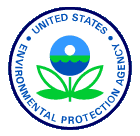 United States Environmental Protection AgencyContract No. GS-35F-4461GSDWIS ProjectProduct Control No. SAIC-SDWIS-2.2d1bJuly 17, 2013Long Term 2 Surface Water Treatment RuleData Entry Instructions with Examples Final Update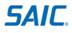 Exhibit 1: Summary of Federally Reported Violations for the LT2SWTRExhibit 1: Summary of Federally Reported Violations for the LT2SWTRExhibit 1: Summary of Federally Reported Violations for the LT2SWTRViolationCodeContaminantCodeViolation NameHealth-based ViolationsHealth-based ViolationsHealth-based Violations330800-LT2Failure Submit Treatment Requirement Rpt410800-LT2Failure to Maintain Microbial Treatment420800-LT2Failure to Provide Treatment450800-LT2Failure to Address a Deficiency 47 0800-LT2Treatment Technique Uncovered ReservoirMonitoring and Reporting (M/R) ViolationsMonitoring and Reporting (M/R) ViolationsMonitoring and Reporting (M/R) Violations200800-LT2Failure to Consult/Respond310800-LT2Monitoring Treatment (Surface Unfilt/GW)320800-LT2Reporting and Source Monitoring LT2320100-Turbidity 3014-E. coli or 3015-CryptosporidiumReporting and Source Monitoring LT2360800-LT2Monitoring Treatment (Surface Filter)370800-LT2Treatment Tech. No  ApprovalOther ViolationsOther ViolationsOther Violations090800-LT2Record Keeping757500-PN RulePN Violation for an NPDWR ViolationExhibit 2: Federally Reported Violations for the LT2SWTRExhibit 2: Federally Reported Violations for the LT2SWTRExhibit 2: Federally Reported Violations for the LT2SWTRExhibit 2: Federally Reported Violations for the LT2SWTRExhibit 2: Federally Reported Violations for the LT2SWTRExhibit 2: Federally Reported Violations for the LT2SWTRAffectedViolation/CitationViolationCodeContaminant CodeCompliance PeriodBegin DateCompliance PeriodEnd DateIndicators and Underlying DataHealth-Based ViolationsHealth-Based ViolationsHealth-Based ViolationsHealth-Based ViolationsHealth-Based ViolationsHealth-Based ViolationsFailure To Submit Treatment Requirement ReportBin determination report for filtered sources, Unfiltered system Cryptosporidium treatment requirementsCFR §141.700(c)(3), §141.710, §141.712(a), §141.721(c)330800Day after report due dateDo not Report Do Not ReportFailure to Maintain Microbial TreatmentFailure to maintain the level of treatment appropriate for Bin Classification  [CFR §141.711(c), (§141.715 – §141.720)]410800 First day of monthly monitoring period Last day of monthly monitoring periodDo Not ReportFailure to Provide Treatment Failure to install treatment appropriate for Bin Classification  CFR §141.711(a),(b), §141.713420800First day after scheduled date identified in CFR §141.713(c)Do not ReportDo Not ReportFailure  to Address a Deficiency Failure to address significant deficiency determined and contained in EPA Sanitary Survey Report by failure to meet schedule of corrective actions required in either EPA approved schedule, or within the schedule of the PWS responseCFR §141.723450800 First day after the EPA specified schedule which the PWS failed to meet including interim dates identified in the PWS response to the Sanitary Survey ReportDo not ReportDo Not ReportTreatment Technique Uncovered Reservoir Failure to take action on uncovered finished water reservoirCFR §141.714 470800The first day after new uncovered reservoir is used.Do not ReportDo Not ReportMonitoring and Reporting ViolationsMonitoring and Reporting ViolationsMonitoring and Reporting ViolationsMonitoring and Reporting ViolationsMonitoring and Reporting ViolationsMonitoring and Reporting ViolationsFailure to Consult/Respond Failure to respond to significant deficiency determined and contained in EPA Sanitary Survey Report CFR §141.723(c) 200800 First day after the water system failed to respond; defined as 45 days after receipt of EPA Sanitary Survey Report identifying significant deficienciesDo not ReportDo Not ReportMonitoring of Treatment (SWTR-Unfilt/GWR)Failure to conduct or report compliance monitoring at a Subpart H unfiltered treatment plant CFR § 141.721(f)) 310800First day of the monthly compliance period Must be on or after 4/1/2012Last day of monthly compliance periodMajor Indicator: RequiredMajor:  < 90% samples collected.Minor:  >=90% samples collectedDo Not Report other Indicators or ObjectsReporting and Source Monitoring LT2 Failure to submit source water sampling schedule, late submittal, or incomplete/deficient submittal, failure to submit Microbial Tool Box reportCFR §141.702(a), §141.702(c),   §141.703(f), §141.721(f))320800Day after sampling plan due dateDo not Report Do Not ReportMonitoring, Source Water (LT2)Failure to conduct source water monitoring Initial, second round or replacementCFR §141.703, §141.706(a)320100 Turbidity,3014-E. coli,or3015- CryptosporidiumFirst day of month of the specified monitoring dateLast day of month of the specified monitoring dateMajor Indicator: RequiredMajor: No samples collected.Minor: Some but not all collected outside of plus or minus two days of specified date.Do Not Report Other Indicators or ObjectsMonitoring Treatment (Surface Filter)Failure to conduct or report compliance monitoring at a Subpart H filtered treatment plant CFR § 141.721(f)) 360800First day of the monthly compliance period Must be on or after 4/1/2012Optional - Last day of monthly compliance periodMajor Indicator: RequiredMajor:  < 90% samples collected.Minor:  >=90% samples collectedDo Not Report Other Indicators or ObjectsTreatment Tech., no  ApprovalFailure to Profile before modifying treatmentCFR §141.708370800One day after the system failed to profile after treatment is in place for LT2Do Not Report Do Not ReportOther ViolationsOther ViolationsOther ViolationsOther ViolationsOther ViolationsOther ViolationsRecord KeepingFailure to maintain recordsCFR§ 141.722 090800First day water system does not maintain recordsDo Not ReportDo Not ReportPN Violation for a NPDWR Violation Failure to provide Public Notice, when a violation of LT2 occurs CFR §141.402(g)757500Must be first day after PWS fails to provide  notification of violation or submit proof to StateDo not ReportUnderlying Object: Violation ID of Original Violation Requiring PNDo Not Report Other Indicators or Objects Exhibit 3 Ex 1: Failure to Submit Treatment Requirement Report Violation Object Data ElementsExhibit 3 Ex 1: Failure to Submit Treatment Requirement Report Violation Object Data ElementsPWS IDPA4236954Facility IDDo Not ReportViolation ID75690Violation Type Code33Contaminant Code0800Compliance Period Begin Date2010-10-01Compliance Period End DateDo Not ReportAnalysis ResultDo Not ReportViolation Unit of MeasureDo Not ReportLevel ViolatedDo Not ReportMajor Violation IndicatorDo Not ReportPublic Notice Underlying  Violation IDDo Not ReportSeverity Indicator CountDo Not ReportUnderlying Object Data TypeDo Not ReportUnderlying Object IDDo Not ReportExhibit 4  Ex 2-A: Cryptosporidium Treatment Compliance DatesExhibit 4  Ex 2-A: Cryptosporidium Treatment Compliance DatesSystems that serve . . .Must comply with Cryptosporidium treatment requirements no later than . . . a(1) At least 100,000 people(i) .(2) From 50,000 to 99,999 people(i) .(3) From 10,000 to 49,999 people(i) October 1, 2013.(4) Fewer than 10,000 people(i) .Exhibit 5 Ex 2-B: Failure to Maintain  Level of Treatment Appropriate for Bin Classification Violation Object Data ElementsExhibit 5 Ex 2-B: Failure to Maintain  Level of Treatment Appropriate for Bin Classification Violation Object Data ElementsPWS IDPA5624945Facility IDDo Not ReportViolation ID39468Violation Type Code41Contaminant Code0800Compliance Period Begin Date2016-06-01Compliance Period End Date2016-06-30Analysis ResultDo Not ReportViolation Unit of MeasureDo Not ReportLevel ViolatedDo Not ReportMajor Violation IndicatorDo Not ReportPublic Notice Underlying  Violation IDDo Not ReportSeverity Indicator CountDo Not ReportUnderlying Object Data TypeDo Not ReportUnderlying Object IDDo Not ReportExhibit 6 Ex 3-A: Cryptosporidium Treatment Compliance DatesExhibit 6 Ex 3-A: Cryptosporidium Treatment Compliance DatesSystems That Serve . . .Must comply with Cryptosporidium treatment requirements no later than . . .a(1) At least 100,000 people(i) .(2) From 50,000 to 99,999 people(i) .(3) From 10,000 to 49,999 people(i) October 1, 2013.(4) Fewer than 10,000 people(i) .Exhibit 7 Ex 3-B: Failure to install treatment appropriate for Bin Classification Violation Object ElementsExhibit 7 Ex 3-B: Failure to install treatment appropriate for Bin Classification Violation Object ElementsPWS IDPA5624945Facility IDDo Not ReportViolation ID74923Violation Type Code42Contaminant Code0800Compliance Period Begin Date2013-10-02Compliance Period End DateDo Not ReportAnalysis ResultDo Not ReportViolation Unit of MeasureDo Not ReportLevel ViolatedDo Not ReportMajor Violation IndicatorDo Not ReportPublic Notice Underlying  Violation IDDo Not ReportSeverity Indicator CountDo Not ReportUnderlying Object Data TypeDo Not ReportUnderlying Object IDDo Not ReportExhibit 8 Ex 4-A: Failure to Address a Deficiency Violation Object Data ElementsExhibit 8 Ex 4-A: Failure to Address a Deficiency Violation Object Data ElementsPWS ID012154376Facility IDDo Not ReportViolation ID50832Violation Type Code45Contaminant Code0800Compliance Period Begin Date2013-10-02Compliance Period End DateDo Not ReportAnalysis ResultDo Not ReportViolation Unit of MeasureDo Not ReportLevel ViolatedDo Not ReportMajor Violation IndicatorDo Not ReportPublic Notice Underlying  Violation IDDo Not ReportSeverity Indicator CountDo Not ReportUnderlying Object Data TypeCORACTIONUnderlying Object ID753Exhibit 9 Ex 4-B: Failure to Address a Deficiency Violation Object Data ElementsExhibit 9 Ex 4-B: Failure to Address a Deficiency Violation Object Data ElementsPWS ID012154376Facility IDDo Not ReportViolation ID50832Violation Type Code45Contaminant Code0800Compliance Period Begin Date2013-12-02Compliance Period End DateDo Not ReportAnalysis ResultDo Not ReportViolation Unit of MeasureDo Not ReportLevel ViolatedDo Not ReportMajor Violation IndicatorDo Not ReportPublic Notice Underlying  Violation IDDo Not ReportSeverity Indicator CountDo Not ReportUnderlying Object Data TypeCORACTIONUnderlying Object ID648Exhibit 10 Ex 4-C: Failure to Address a Deficiency Violation Object Data ElementsExhibit 10 Ex 4-C: Failure to Address a Deficiency Violation Object Data ElementsPWS ID012154376Facility IDDo Not ReportViolation ID50833Violation Type Code45Contaminant Code0800Compliance Period Begin Date2013-12-02Compliance Period End DateDo Not ReportAnalysis ResultDo Not ReportViolation Unit of MeasureDo Not ReportLevel ViolatedDo Not ReportMajor Violation IndicatorDo Not ReportPublic Notice Underlying  Violation IDDo Not ReportSeverity Indicator CountDo Not ReportUnderlying Object Data TypeCORACTIONUnderlying Object ID649Exhibit 11 Ex 5: Treatment Technique Uncovered Reservoir Violation Object Data ElementsExhibit 11 Ex 5: Treatment Technique Uncovered Reservoir Violation Object Data ElementsPWS IDPA8746921Facility IDDo Not ReportViolation ID695432Violation Type Code47Contaminant Code0800Compliance Period Begin Date2008-04-02Compliance Period End DateDo Not ReportAnalysis ResultDo Not ReportViolation Unit of MeasureDo Not ReportLevel ViolatedDo Not ReportMajor Violation IndicatorDo Not ReportPublic Notice Underlying  Violation IDDo Not ReportSeverity Indicator CountDo Not ReportUnderlying Object Data TypeDo Not ReportUnderlying Object IDDo Not ReportExhibit 12 Ex 6: Failure to Respond to Significant Deficiency Violation Object Data ElementsExhibit 12 Ex 6: Failure to Respond to Significant Deficiency Violation Object Data ElementsPWS IDPA1208541Facility IDDo Not ReportViolation ID6392Violation Type Code20Contaminant Code0800Compliance Period Begin Date2008-07-28Compliance Period End DateDo Not ReportAnalysis ResultDo Not ReportViolation Unit of MeasureDo Not ReportLevel ViolatedDo Not ReportMajor Violation IndicatorDo Not ReportPublic Notice Underlying  Violation IDDo Not ReportSeverity Indicator CountDo Not ReportUnderlying Object Data TypeDo Not ReportUnderlying Object IDDo Not ReportExhibit 13 Ex 7: Failure To Conduct Or Report Compliance Monitoring at Unfiltered Treatment Plant Violation Object Data ElementsExhibit 13 Ex 7: Failure To Conduct Or Report Compliance Monitoring at Unfiltered Treatment Plant Violation Object Data ElementsPWS IDPA7131979Facility IDDo Not ReportViolation ID7408Violation Type Code31Contaminant Code0800Compliance Period Begin Date2015-02-01Compliance Period End Date2015-02-28Analysis ResultDo Not ReportViolation Unit of MeasureDo Not ReportLevel ViolatedDo Not ReportMajor Violation IndicatorY Public Notice Underlying  Violation IDDo Not ReportSeverity Indicator CountDo Not ReportUnderlying Object Data TypeDo Not ReportUnderlying Object IDDo Not ReportExhibit 14 Ex 8-A: Source Water Monitoring Requirement to Maintain Adequate TreatmentExhibit 14 Ex 8-A: Source Water Monitoring Requirement to Maintain Adequate TreatmentExhibit 14 Ex 8-A: Source Water Monitoring Requirement to Maintain Adequate TreatmentExhibit 14 Ex 8-A: Source Water Monitoring Requirement to Maintain Adequate TreatmentExhibit 14 Ex 8-A: Source Water Monitoring Requirement to Maintain Adequate TreatmentTPFrequencyAnalyte(s)LocationRegulatory Citations#1Twice/month during July, August and September of 2006 and 2007Crypto, E Coli and turbidityAt a tap of blended water prior to any treatmentCFR §141.701(a)(1)CFR §141.702(a)(1)CFR §141.703(b)(1)#2Twice/month during July, August and September of 2006 and 2007Crypto, E Coli and turbidityAt a tap of blended water prior to any treatmentCFR §141.701(a)(1)CFR §141.702(a)(1)CFR §141.703(b)(1)#3Monthly for 24 months, from October 1, 2006 – September 30, 2008Crypto, E Coli and turbidityAt a tap of blended water prior to any treatmentCFR §141.701(a)(1)CFR §141.702(a)(1)CFR §141.703(b)(1)#4Monthly for 24 months, from October 1, 2006 – September 30, 2008CryptoPrior to chemical treatment, unless approved by StateCFR §141.701(a)(2)CFR §141.702(a)(1)CFR §141.703(b)(1)#5None requiredN/AN/ACFR §141.701(d)Exhibit 15 Ex 8-B: Source Water Monitoring Begin DatesExhibit 15 Ex 8-B: Source Water Monitoring Begin DatesExhibit 15 Ex 8-B: Source Water Monitoring Begin DatesSystems that serve . . .Must begin the first round of source water monitoring no later than the month
beginning . . .And must begin the second round of source water monitoring no later than the month beginning . . .(1) At least 100,000 people(i) October 1, 2006(ii) April 1, 2015.(2) From 50,000 to 99,999 people(i) (ii) .(3) From 10,000 to 49,999 people(i) (ii) .(4) Fewer than 10,000 and monitor for E. coli a(i) (ii) .(5) Fewer than 10,000 and monitor for Cryptosporidium b(i) (ii) .Exhibit 16 Ex 8-C: Failure to Submit Source Water Sampling Schedule Violation Object Data ElementsExhibit 16 Ex 8-C: Failure to Submit Source Water Sampling Schedule Violation Object Data ElementsPWS IDPA5976156Facility IDDo Not ReportViolation ID59843Violation Type Code32Contaminant Code0800Compliance Period Begin Date2006-07-02Compliance Period End DateDo Not ReportAnalysis ResultDo Not ReportViolation Unit of MeasureDo Not ReportLevel ViolatedDo Not ReportMajor Violation IndicatorDo Not ReportPublic Notice Underlying  Violation IDDo Not ReportSeverity Indicator CountDo Not ReportUnderlying Object Data TypeDo Not ReportUnderlying Object IDDo Not ReportExhibit 17 Ex 8-D: Monitoring, Source Water (LT2) Violation Object Data ElementsExhibit 17 Ex 8-D: Monitoring, Source Water (LT2) Violation Object Data ElementsPWS IDPA5976156Facility IDDo Not ReportViolation ID59843Violation Type Code32Contaminant Code0800Compliance Period Begin Date2006-09-10Compliance Period End DateDo Not ReportAnalysis ResultDo Not ReportViolation Unit of MeasureDo Not ReportLevel ViolatedDo Not ReportMajor Violation IndicatorDo Not ReportPublic Notice Underlying  Violation IDDo Not ReportSeverity Indicator CountDo Not ReportUnderlying Object Data TypeDo Not ReportUnderlying Object IDDo Not ReportExhibit 18 Ex 9: Monitoring, Source Water (LT2) Violation Object Data ElementsExhibit 18 Ex 9: Monitoring, Source Water (LT2) Violation Object Data ElementsPWS IDPA8236954Facility IDDo Not ReportViolation ID74098Violation Type Code32Contaminant Code3014Compliance Period Begin Date2008-12-01Compliance Period End Date2008-12-31Analysis ResultDo Not ReportViolation Unit of MeasureDo Not ReportLevel ViolatedDo Not ReportMajor Violation IndicatorNPublic Notice Underlying  Violation IDDo Not ReportSeverity Indicator CountDo Not ReportUnderlying Object Data TypeDo Not ReportUnderlying Object IDDo Not ReportExhibit 19 Ex 10: Failure to Submit Microbial Toolbox Report Violation Object Data ElementsExhibit 19 Ex 10: Failure to Submit Microbial Toolbox Report Violation Object Data ElementsPWS IDPA5624945Facility IDDo Not ReportViolation ID7408Violation Type Code32Contaminant Code0800Compliance Period Begin Date2016-03-16Compliance Period End DateDo Not ReportAnalysis ResultDo Not ReportViolation Unit of MeasureDo Not ReportLevel ViolatedDo Not ReportMajor Violation IndicatorDo Not ReportPublic Notice Underlying  Violation IDDo Not ReportSeverity Indicator CountDo Not ReportUnderlying Object Data TypeDo Not ReportUnderlying Object IDDo Not ReportExhibit 20 Ex 11: Failure to Monitoring of Treatment (SWTR-Filtered) Violation Object Data ElementsExhibit 20 Ex 11: Failure to Monitoring of Treatment (SWTR-Filtered) Violation Object Data ElementsPWS IDPA5624945Facility IDDo Not ReportViolation ID7408Violation Type Code36Contaminant Code0800Compliance Period Begin Date2016-01-01Compliance Period End Date2016-01-31Analysis ResultDo Not ReportViolation Unit of MeasureDo Not ReportLevel ViolatedDo Not ReportMajor Violation IndicatorNPublic Notice Underlying  Violation IDDo Not ReportSeverity Indicator CountDo Not ReportUnderlying Object Data TypeDo Not ReportUnderlying Object IDDo Not ReportExhibit 21 Ex 12-A: Cryptosporidium Treatment Compliance DatesExhibit 21 Ex 12-A: Cryptosporidium Treatment Compliance DatesSystems that serve . . .Must submit Cryptosporidium treatment requirements no later than . . .a(1) At least 100,000 people(i) March 31, 2009.(2) From 50,000 to 99,999 people(i) September 30, 2009.(3) From 10,000 to 49,999 people(i) September 30, 2010.(4) Fewer than 10,000 people(i) September 30, 2012.Exhibit 22 Ex 12-B: Reporting, No State Prior Approval Violation Object Data ElementsExhibit 22 Ex 12-B: Reporting, No State Prior Approval Violation Object Data ElementsPWS IDPA3456789Facility IDDo Not ReportViolation ID64578Violation Type Code37Contaminant Code0800Compliance Period Begin Date2010-10-13Compliance Period End DateDo Not ReportAnalysis ResultDo Not ReportViolation Unit of MeasureDo Not ReportLevel ViolatedDo Not ReportMajor Violation IndicatorDo Not ReportPublic Notice Underlying  Violation IDDo Not ReportSeverity Indicator CountDo Not ReportUnderlying Object Data TypeDo Not ReportUnderlying Object IDDo Not ReportExhibit 23 Ex 13: Failure to Maintain Records Violation Object Data ElementsExhibit 23 Ex 13: Failure to Maintain Records Violation Object Data ElementsPWS IDPA3112013Facility IDDo Not ReportViolation ID6392Violation Type Code09Contaminant Code0800Compliance Period Begin Date2015-03-10Compliance Period End DateDo Not ReportAnalysis ResultDo Not ReportViolation Unit of MeasureDo Not ReportLevel ViolatedDo Not ReportMajor Violation IndicatorDo Not ReportPublic Notice Underlying  Violation IDDo Not ReportSeverity Indicator CountDo Not ReportUnderlying Object Data TypeDo Not ReportUnderlying Object IDDo Not ReportExhibit 24 Ex 14-A: Enforcement ObjectPrimacy Agency Request for Public NoticeExhibit 24 Ex 14-A: Enforcement ObjectPrimacy Agency Request for Public NoticePWS IDPA4236954Enforcement ID74135Enforcement Date2010-10-10Action codeSIEEnforcement CommentOptionalAssociated Violation ID(s)75690Exhibit 25 Ex 14-B: Failure to Provide Public Notice Report Violation Object Data ElementsExhibit 25 Ex 14-B: Failure to Provide Public Notice Report Violation Object Data ElementsPWS IDPA4236954Facility IDDo Not ReportViolation ID49432Violation Type Code75Contaminant Code7500Compliance Period Begin Date2010-11-11Compliance Period End DateDo Not Report Analysis ResultDo Not ReportViolation Unit of MeasureDo Not ReportLevel ViolatedDo Not Report Major Violation Indicator Do Not ReportPublic Notice Underlying  Violation ID75690Severity Indicator Count Do Not ReportUnderlying Object Data TypeDo Not ReportUnderlying Object IDDo Not ReportExhibit 26 Ex 14-C: Enforcement ObjectPublic Notice ReceivedExhibit 26 Ex 14-C: Enforcement ObjectPublic Notice ReceivedPWS IDPA4236954Enforcement ID74136Enforcement Date2010-12-20Action codeSIFEnforcement CommentOptionalAssociated Violation ID(s)75690Exhibit 27 Ex 15-A: Enforcement ObjectPrimacy Agency Request for Public NoticeExhibit 27 Ex 15-A: Enforcement ObjectPrimacy Agency Request for Public NoticePWS IDPA5624945Enforcement ID94136Enforcement Date2016-07-20Action codeSIEEnforcement CommentOptionalAssociated Violation ID(s)39468.Exhibit 28 Ex 15-B: Failure to Provide Public Notice Report Violation Object Data ElementsExhibit 28 Ex 15-B: Failure to Provide Public Notice Report Violation Object Data ElementsPWS IDPA5624945Facility IDDo Not ReportViolation ID89432Violation Type Code75Contaminant Code7500Compliance Period Begin Date2016-08-21Compliance Period End DateDo Not Report Analysis ResultDo Not ReportViolation Unit of MeasureDo Not ReportLevel ViolatedDo Not Report Major Violation Indicator Do Not ReportPublic Notice Underlying  Violation ID39468Severity Indicator Count Do Not ReportUnderlying Object Data TypeDo Not ReportUnderlying Object IDDo Not ReportExhibit 29 Ex 15-C: Enforcement ObjectPublic Notice ReceivedExhibit 29 Ex 15-C: Enforcement ObjectPublic Notice ReceivedPWS IDPA5624945Enforcement ID94148Enforcement Date2010-08-15Action codeSIFEnforcement CommentOptionalAssociated Violation ID(s)39468Exhibit 30: Additional PWS Reporting Data ElementsExhibit 30: Additional PWS Reporting Data ElementsExhibit 30: Additional PWS Reporting Data ElementsElement NameDomainLength/PrecisionAdditional PWS Reporting NameAN40Additional PWS Reporting Text ValueAN40Additional PWS Reporting Begin Date ValueYYYYMMDD8Additional PWS Reporting Numeric ValueN18/9Additional PWS Reporting End Date ValueYYYYMMDD8Exhibit 31: State Source Water Program Data Elements for Water System ObjectExhibit 31: State Source Water Program Data Elements for Water System ObjectExhibit 31: State Source Water Program Data Elements for Water System ObjectElement NameOptionality for Reporting Outstanding PerformerPermitted ValuesAdditional PWS Reporting NameRequired‘State Source Water Program’Additional PWS Reporting Text ValueRequiredY-YesN-NoAdditional PWS Reporting Begin Date ValueConditionalMust be reported if Text Value =’Y’Additional PWS Reporting End Date ValueProhibitedAdditional PWS Reporting Numeric ValueProhibitedExhibit 32: Outstanding Performers Data Elements for Water System ObjectExhibit 32: Outstanding Performers Data Elements for Water System ObjectExhibit 32: Outstanding Performers Data Elements for Water System ObjectElement NameOptionality for Reporting Outstanding PerformerPermitted ValuesAdditional PWS Reporting NameRequired‘Outstanding Performer’Additional PWS Reporting Text ValueRequiredY-YesN-NoAdditional PWS Reporting Begin Date ValueConditionalMust be reported if Text Value =’Y’Additional PWS Reporting End Date ValueProhibitedAdditional PWS Reporting Numeric ValueProhibitedExhibit 33: Long Term 2 ESWTR Schedule Category Data Elements for Water System ObjectExhibit 33: Long Term 2 ESWTR Schedule Category Data Elements for Water System ObjectExhibit 33: Long Term 2 ESWTR Schedule Category Data Elements for Water System ObjectElement NameOptionality for Reporting LT2 Schedule CategoryPermitted ValuesAdditional PWS Reporting NameRequired‘Long Term 2 ESWTR Schedule Category’Additional PWS Reporting Text ValueRequired‘1’,’2’,’3’,’4’,’5’Additional PWS Reporting Begin Date ValueProhibitedAdditional PWS Reporting End Date ValueProhibitedAdditional PWS Reporting Numeric ValueProhibitedExhibit 34: Required Treatment Process CodeExhibit 34: Required Treatment Process CodeExhibit 34: Required Treatment Process CodeRuleTreatment Process Treatment Process Treatment Process RuleCodeDescriptionDescriptionGWR3614-log virus treatment4-log virus treatmentSWTR3623-log removal and/or inactivation of Giardia lamblia cysts3-log removal and/or inactivation of Giardia lamblia cystsSWTR3634-log removal and/or inactivation of viruses4-log removal and/or inactivation of virusesIESWTR and LT13642-log removal of Cryptosporidium2-log removal of CryptosporidiumLT23651-log treatment of Cryptosporidium1-log treatment of CryptosporidiumLT23661.5-log treatment of Cryptosporidium1.5-log treatment of CryptosporidiumLT23672-log treatment of Cryptosporidium2-log treatment of CryptosporidiumLT23682.5-log treatment of Cryptosporidium2.5-log treatment of CryptosporidiumLT23693-log treatment of Cryptosporidium3-log treatment of CryptosporidiumLT23704-log removal and inactivation of Cryptosporidium4-log removal and inactivation of CryptosporidiumLT23715.0-log removal and inactivation of Cryptosporidium5.0-log removal and inactivation of CryptosporidiumLT23725.5-log removal and inactivation of Cryptosporidium5.5-log removal and inactivation of CryptosporidiumExhibit 35: Required Seller Source Treatment Code in WSF Source ObjectExhibit 35: Required Seller Source Treatment Code in WSF Source ObjectExhibit 35: Required Seller Source Treatment Code in WSF Source ObjectCodeDescriptionWater TypeFTreated by seller including SWT filtrationSW or GUExhibit 36: Water System Object Element OptionalityExhibit 36: Water System Object Element OptionalityElement NameOptionalityPWS IDRequiredPWS TypeRequiredPWS NameRequiredActivity FlagRequiredDeactivation DateConditionalWholesale of WaterOptionalRetail Population ServedRequiredRetail Service ConnectionsRequiredNon-Community Season Begin (Month And Day)ConditionalNon-Community Season End (Month And Day)ConditionalOwner TypeRequiredSource Water Protection CodeOptionalSource Water Protection DateConditionalOutstanding Performer CodeOptionalOutstanding Performer DateConditionalExhibit 37: Source WSF Object Element OptionalityExhibit 37: Source WSF Object Element OptionalityElement NameOptionalityPWS IDRequiredFacility IDRequiredActivity FlagRequiredDeactivation Date FacilityConditionalFacility NameRequiredState Database Facility IDOptionalFacility Type CodeRequiredFacility Water Type CodeRequiredAvailabilityRequiredSeller PWS IDConditionalSeller Source Treatment CodeConditionalSource Treated CodeConditionalReported Filtration Status CodeConditionalExhibit 38: /FED Water Sources and CodesExhibit 38: /FED Water Sources and CodesExhibit 38: /FED Water Sources and CodesFacility Type CodeDescriptionPermissible Facility Water Type CodesINIntakeSurface WaterWLWellGround Water (GW), GWUDI (GU)RCRoof CatchmentGround Water (GW)SPSpringSurface (SW), Ground (GW), GWUDI (GU)IGInfiltration GallerySurface (SW), GWUDI (GU)RSReservoirSurface (SW)NPNon-pipedSurface (SW), Ground (GW), GWUDI (GU)CCConsecutive ConnectionSurface (SW), Ground (GW), GWUDI (GU)Exhibit 39: Purchased Source Seller Source Treatment Code Permitted ValuesExhibit 39: Purchased Source Seller Source Treatment Code Permitted ValuesExhibit 39: Purchased Source Seller Source Treatment Code Permitted ValuesElementDescriptionPermissible Code ValuesSeller Source Treatment CodeIndicates whether the seller is or is not treating the source or whether the seller treatment status is unknown.Not treated  ‘N’SWTR Filtration  ‘F’ (for SW and GUI sources)4-log treatment of viruses  ‘G’ for GW sourcesPartial treatment  ‘Y’Exhibit 40: Water System Object ElementsExhibit 40: Water System Object ElementsExhibit 40: Water System Object ElementsElement NameElement NameData ValuePWS IDPWS IDPA1234567PWS TypePWS TypeCPWS NamePWS NameActivity FlagActivity FlagADeactivation DateDeactivation DateDo Not ReportWholesale of waterWholesale of waterRetail Population ServedRetail Population Served100000Retail Service ConnectionsRetail Service Connections25000Non-Community Season Begin (Month And Day)Non-Community Season Begin (Month And Day)Do Not ReportNon-Community Season End (Month And Day)Non-Community Season End (Month And Day)Do Not ReportOwner TypeOwner TypeLAdditional PWS Reporting NameState Source Water ProgramAdditional PWS Reporting Text ValueYAdditional PWS Reporting Begin Date Value1992-06-03Additional PWS Reporting NameOutstanding PerformerAdditional PWS Reporting Text ValueYAdditional PWS Reporting Begin Date Value2012-05-23Additional PWS Reporting NameLong Term 2 ESWTR Schedule CategoryAdditional PWS Reporting Text Value1Exhibit 41: Source FacilitiesExhibit 41: Source FacilitiesExhibit 41: Source FacilitiesExhibit 41: Source FacilitiesExhibit 41: Source FacilitiesExhibit 41: Source FacilitiesExhibit 41: Source FacilitiesElement NameSource 1Source 2Source 3Source 4Source 5Source 6PWS IDPA1234567PA1234567PA1234567PA1234567PA1234567PA1234567Facility IDIN01CC02WL03WL04WL05WL06Activity FlagAAAAAADeactivation Date FacilityFacility NameSource1Source 2Source 3Source 4Source 5Source 6State Database Facility IDFacility Type CodeINCCWLWLWLWLFacility Water Type CodeSWSWGUGWGWGWAvailabilityPPPPPESeller PWS IDPA7654321Seller Source Treatment CodeNSource Treated CodeNReported Filtration Status CodeExhibit 42: Treatment Plant FacilitiesExhibit 42: Treatment Plant FacilitiesExhibit 42: Treatment Plant FacilitiesElement NameTreatment Plant1Treatment Plant 2PWS IDPA1234567PA1234567Facility IDTP1TP2Activity FlagAADeactivation Date FacilityFacility NameTreatment Plant 1Treatment Plant 2State Database Facility IDFacility Type CodeTPTPFacility Water Type CodeDo Not ReportDo Not ReportAvailabilityDo Not ReportDo Not ReportSeller PWS IDDo Not ReportDo Not ReportSeller Source Treatment CodeDo Not ReportDo Not ReportSource Treated CodeDo Not ReportDo Not ReportReported Filtration Status CodeDo Not ReportDo Not ReportExhibit 43: Treatment Data*Exhibit 43: Treatment Data*Exhibit 43: Treatment Data*Exhibit 43: Treatment Data*Exhibit 43: Treatment Data*Exhibit 43: Treatment Data*Exhibit 43: Treatment Data*ElementTreatment Plant 1Treatment Plant 1Treatment Plant 1Treatment Plant 1Treatment Plant 2Treatment Plant 2PWS IDPA1234567PA1234567PA1234567PA1234567PA1234567PA1234567Facility IDTP1TP1TP1TP1TP2TP2Treatment IDTT1TT2TT3TT4TT5TT6Treatment ObjectiveDDDDDDTreatment Process344362363366999361Treatment CommentsInnovative Treatment Name* Several other treatments may be applied at either of these plants.  This example focuses on those required for recent rules and an innovative treatment.* Several other treatments may be applied at either of these plants.  This example focuses on those required for recent rules and an innovative treatment.* Several other treatments may be applied at either of these plants.  This example focuses on those required for recent rules and an innovative treatment.* Several other treatments may be applied at either of these plants.  This example focuses on those required for recent rules and an innovative treatment.* Several other treatments may be applied at either of these plants.  This example focuses on those required for recent rules and an innovative treatment.* Several other treatments may be applied at either of these plants.  This example focuses on those required for recent rules and an innovative treatment.* Several other treatments may be applied at either of these plants.  This example focuses on those required for recent rules and an innovative treatment.Exhibit 44: Facility FlowsExhibit 44: Facility FlowsExhibit 44: Facility FlowsExhibit 44: Facility FlowsPWS IDFacility ID Flow FromFacility ID Flow ToSource 1PA1234567IN01TP1Source 2PA1234567CC02TP1Source 3PA1234567WL03TP1Source 4PA1234567WL04TP2Source 5PA1234567WL05TP2Exhibit 45: Site Visit Object ElementsExhibit 45: Site Visit Object ElementsElement NameOptionalityPWS IDRequiredVisit IDRequiredVisit DateRequiredVisit ReasonRequired Visit Agency TypeRequiredCategory Evaluation Management and OperationsConditionally Mandatory *Category Evaluation SourceConditionally Mandatory *Category Evaluation PumpsConditionally Mandatory *Category Evaluation Operator ComplianceConditionally Mandatory *Category Evaluation Monitoring and Reporting Data VerificationConditionally Mandatory *Category Evaluation TreatmentConditionally Mandatory *Category Evaluation Finished Water StorageConditionally Mandatory *Category Evaluation DistributionConditionally Mandatory *Category Evaluation SecurityOptionalCategory Evaluation OtherOptionalCategory Evaluation FinancialOptionalSite Visit CommentOptional* Conditionally Mandatory where Visit Reason Code for Sanitary Survey is ‘SNSV’, ‘SSVF’, or ‘SNSP’ and Visit Date is after 11/30/2009* Conditionally Mandatory where Visit Reason Code for Sanitary Survey is ‘SNSV’, ‘SSVF’, or ‘SNSP’ and Visit Date is after 11/30/2009Exhibit 46: Site Visit ObjectVisit Type Permitted ValuesExhibit 46: Site Visit ObjectVisit Type Permitted ValuesExhibit 46: Site Visit ObjectVisit Type Permitted ValuesExhibit 46: Site Visit ObjectVisit Type Permitted ValuesCodeCodeDescriptionDescriptionCAPDCapacity Development AssessmentCapacity Development AssessmentCMPACompliance AssistanceCompliance AssistanceCNSTConstruction InspectionConstruction InspectionCPEVComprehensive Performance Evaluation (CPE) Comprehensive Performance Evaluation (CPE) EMRGEmergency AssistanceEmergency AssistanceENGREngineering Determination/Advice/Plan ReviewEngineering Determination/Advice/Plan ReviewFENFFormal EnforcementFormal EnforcementFUFEFollow-up to Formal EnforcementFollow-up to Formal EnforcementIENFInformal EnforcementInformal EnforcementINFIInformal System InspectionInformal System InspectionINVGInvestigation (Complaint/Violation/etc.) Investigation (Complaint/Violation/etc.) LABCLaboratory CertificationLaboratory CertificationLABILaboratory InspectionLaboratory InspectionLOCDLocational Data CollectionLocational Data CollectionNEEDNeeds SurveyNeeds SurveyOperation and MaintenanceOperation and MaintenanceOTHROtherOtherPRMTPermit (Qualification/Review/Compliance) Permit (Qualification/Review/Compliance) PUBHPublic HearingPublic HearingRCDRRecord ReviewRecord ReviewRSCHRegularly ScheduledRegularly ScheduledSHAZSanitary Hazards InvestigationSanitary Hazards InvestigationSITESite Inspection Site Inspection SMPLSample Collection Sample Collection SNSVSanitary Survey, FinishedSanitary Survey, FinishedSNSPSanitary Survey, PartialSanitary Survey, PartialSRCESource Water Inspection Source Water Inspection SRFState Revolving Fund State Revolving Fund SSVFSanitary Survey Follow-upSanitary Survey Follow-upTECHTechnical Assistance (Non-Specific) Technical Assistance (Non-Specific) TRNGTrainingTrainingTRTPWater Treatment Plant Site VisitWater Treatment Plant Site VisitVAEXVariance/Exemption relatedVariance/Exemption relatedWHPPWellhead Protection ProgramWellhead Protection ProgramWSHDWatershed EvaluationWatershed EvaluationXCONCross Connection Inspection/InvestigationCross Connection Inspection/InvestigationExhibit 47: Visit Agency Type Permitted ValuesExhibit 47: Visit Agency Type Permitted ValuesCodeDescriptionARATAuthorityBRBoroughCMCommissionCNCountyCTCityDSDistrictFDFederalMNMunicipalityNANative American TribePRParishRGRegionSAState Administrative DistrictSDSRState Administrative RegionSTStateTWTownWDWater DistrictExhibit 48: Category Evaluation Permitted ValuesExhibit 48: Category Evaluation Permitted ValuesCodeDescriptionMMinor deficienciesNNo deficiencies or recommendationsRRecommendations madeSSignificant deficienciesXNot Evaluated  ZNot Applicable	Exhibit 49 Ex 1: Purchase Water System without Treatment or Finished Water Storage Site Visit Object ElementsExhibit 49 Ex 1: Purchase Water System without Treatment or Finished Water Storage Site Visit Object ElementsElement NameData ValuePWS IDPA9876543Visit ID3585Visit Date2010-01-22Visit ReasonSNSVVisit Agency TypeCNCategory Evaluation Management and OperationsNCategory Evaluation SourceNCategory Evaluation PumpsSCategory Evaluation Operator ComplianceNCategory Evaluation Monitoring and Reporting Data VerificationNCategory Evaluation TreatmentZCategory Evaluation SecurityNCategory Evaluation OtherZCategory Evaluation Finished Water StorageZCategory Evaluation DistributionRCategory Evaluation FinancialNSite Visit CommentOptionalExhibit 50 Ex 2-A: Visit Object Elements for Large Ground Water System with Ten Wells Reported as First of Two Visits Exhibit 50 Ex 2-A: Visit Object Elements for Large Ground Water System with Ten Wells Reported as First of Two Visits Element NameData ValuePWS IDPA6479339Visit ID8543Visit Date2010-02-07Visit ReasonSNSPVisit Agency TypeSRCategory Evaluation Management and OperationsXCategory Evaluation SourceSCategory Evaluation PumpsRCategory Evaluation Operator ComplianceXCategory Evaluation Monitoring and Reporting Data VerificationXCategory Evaluation TreatmentXCategory Evaluation Finished Water StorageNCategory Evaluation DistributionXCategory Evaluation SecurityXCategory Evaluation OtherZCategory Evaluation FinancialXSite Visit CommentOptionalExhibit 51 Ex 2-B: Site Visit Object Elements for Large Ground Water System with Ten Wells Reported as Second of Two Visits Exhibit 51 Ex 2-B: Site Visit Object Elements for Large Ground Water System with Ten Wells Reported as Second of Two Visits Element NameData ValuePWS IDPA6479339Visit ID8543Visit Date2011-08-19Visit ReasonSNSPVisit Agency TypeSRCategory Evaluation Management and OperationsNCategory Evaluation SourceXCategory Evaluation PumpsXCategory Evaluation Operator ComplianceNCategory Evaluation Monitoring and Reporting Data VerificationNCategory Evaluation TreatmentMCategory Evaluation Finished Water StorageXCategory Evaluation DistributionNCategory Evaluation SecurityNCategory Evaluation OtherZCategory Evaluation FinancialNSite Visit CommentOptionalExhibit 52: Event Schedule Activity Object ElementsExhibit 52: Event Schedule Activity Object ElementsExhibit 52: Event Schedule Activity Object ElementsElement NameOptionality for GWR EventsElement DescriptionPWS IDRequiredPublic Water System IdentifierEvent Activity IDRequiredUniquely identifies the event schedule activity within the water systemActivity Type CodeRequiredDescribes the activity associated with the corrective actionActivity Actual/Due DateRequiredRequired calendar date by which corrective action must be successfully completedActivity End/Achieved DateConditionalCalendar date on which corrective action was successfully completedReason CodeConditionalCode value that represents reason this corrective action is requiredActivity CommentOptionalExhibit 53: Activity Type Code Permitted Values for GWRExhibit 53: Activity Type Code Permitted Values for GWRCodeDescriptionSDFFSignificant Deficiency Corrective ActionSDFISignificant Deficiency Interim StepFICFFecal Indicator ContaminationFICIFecal Indicator Contamination Interim StepExhibit 54: Reason Code Permitted Values for GWR and Optional Surface Water Corrective ActionsExhibit 54: Reason Code Permitted Values for GWR and Optional Surface Water Corrective ActionsCodeDescriptionGWGround Water SHSubpart HExhibit 55 Ex 1-A: Significant Deficiency A Final Corrective Actions Event Schedule Activity Object Elements Initially Reported Exhibit 55 Ex 1-A: Significant Deficiency A Final Corrective Actions Event Schedule Activity Object Elements Initially Reported Element NameData ValuePWS ID012154376Event Activity ID648Activity Type CodeSDFFActivity Actual/Due Date2013-12-01Activity End/Achieved DateDo Not ReportReason CodeSHActivity Comment”Deficiency A TP01 Chlorinator Feed”Exhibit 56 Ex 1-B: Significant Deficiency B Final Corrective Actions Event Schedule Activity Object Elements Initially Reported Exhibit 56 Ex 1-B: Significant Deficiency B Final Corrective Actions Event Schedule Activity Object Elements Initially Reported Element NameData ValuePWS ID012154376Event Activity ID649Activity Type CodeSDFFActivity Actual/Due Date2013-12-01Activity End/Achieved DateDo Not ReportReason CodeSHActivity Comment”Deficiency B Distribution Low Pressure”Exhibit 57 Ex 1-C: Significant Deficiency C Final Corrective Actions Event Schedule Activity Object Elements Initially Reported Exhibit 57 Ex 1-C: Significant Deficiency C Final Corrective Actions Event Schedule Activity Object Elements Initially Reported Element NameData ValuePWS ID012154376Event Activity ID650Activity Type CodeSDFFActivity Actual/Due Date2013-12-01Activity End/Achieved DateDo Not ReportReason CodeSHActivity Comment”Deficiency C-Pump Missing Auxiliary Power”Exhibit 58 Ex 1-D: Significant Deficiency A Interim Corrective Actions Event Schedule Activity Object Elements Initially Reported Exhibit 58 Ex 1-D: Significant Deficiency A Interim Corrective Actions Event Schedule Activity Object Elements Initially Reported Element NameData ValuePWS ID012154376Event Activity ID753Activity Type CodeSDFIActivity Actual/Due Date2013-10-01Activity End/Achieved DateDo Not ReportReason CodeSHActivity Comment”Deficiency A TP01 Chlorinator Feed”Exhibit 59 Ex 1-E: Significant Deficiency C Completed Final Corrective Actions Event Schedule Activity Object Elements Reported Exhibit 59 Ex 1-E: Significant Deficiency C Completed Final Corrective Actions Event Schedule Activity Object Elements Reported Element NameData ValuePWS ID012154376Event Activity ID650Activity Type CodeSDFFActivity Actual/Due Date2013-12-01Activity End/Achieved Date2013-11-15Reason CodeSHActivity Comment”Deficiency C-Pump Missing Auxiliary Power”Exhibit 60 Ex 1-F: Significant Deficiency A Completed Interim Corrective Actions Event Schedule Activity Object Elements Reported Exhibit 60 Ex 1-F: Significant Deficiency A Completed Interim Corrective Actions Event Schedule Activity Object Elements Reported Element NameData ValuePWS ID012154376Event Activity ID753Activity Type CodeSDFIActivity Actual/Due Date2013-10-01Activity End/Achieved Date2014-02-25Reason CodeSHActivity Comment”Deficiency A TP01 Chlorinator Feed”Exhibit 61 Ex 1-G: Significant Deficiency A Completed Final Corrective Actions Event Schedule Activity Object Elements Reported Exhibit 61 Ex 1-G: Significant Deficiency A Completed Final Corrective Actions Event Schedule Activity Object Elements Reported Element NameData ValuePWS ID012154376Event Activity ID648Activity Type CodeSDFFActivity Actual/Due Date2013-12-01Activity End/Achieved Date2014-08-23Reason CodeSHActivity Comment”Deficiency A TP01 Chlorinator Feed”Exhibit 62 Ex 1-H: Significant Deficiency B Completed Final Corrective Actions Event Schedule Activity Object Elements Reported Exhibit 62 Ex 1-H: Significant Deficiency B Completed Final Corrective Actions Event Schedule Activity Object Elements Reported Element NameData ValuePWS ID012154376Event Activity ID649Activity Type CodeSDFFActivity Actual/Due Date2013-12-01Activity End/Achieved Date2014-09-17Reason CodeSHActivity Comment”Deficiency B Distribution Low Pressure”